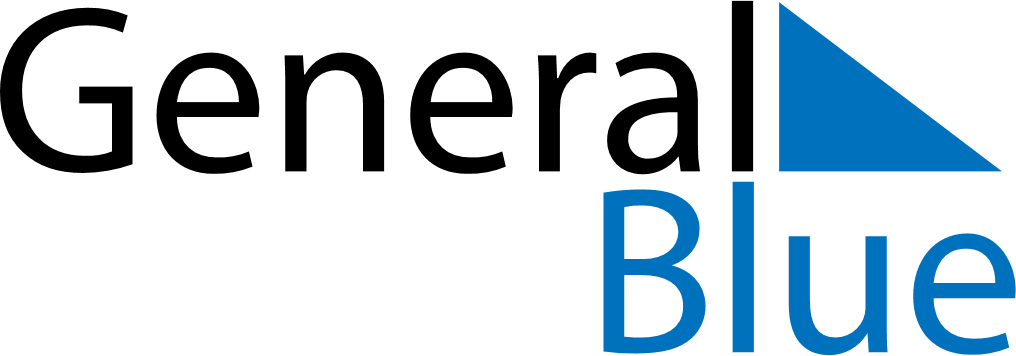 November 2024November 2024November 2024November 2024November 2024November 2024Haukipudas, North Ostrobothnia, FinlandHaukipudas, North Ostrobothnia, FinlandHaukipudas, North Ostrobothnia, FinlandHaukipudas, North Ostrobothnia, FinlandHaukipudas, North Ostrobothnia, FinlandHaukipudas, North Ostrobothnia, FinlandSunday Monday Tuesday Wednesday Thursday Friday Saturday 1 2 Sunrise: 8:08 AM Sunset: 3:55 PM Daylight: 7 hours and 47 minutes. Sunrise: 8:11 AM Sunset: 3:52 PM Daylight: 7 hours and 40 minutes. 3 4 5 6 7 8 9 Sunrise: 8:15 AM Sunset: 3:48 PM Daylight: 7 hours and 33 minutes. Sunrise: 8:18 AM Sunset: 3:45 PM Daylight: 7 hours and 26 minutes. Sunrise: 8:22 AM Sunset: 3:41 PM Daylight: 7 hours and 19 minutes. Sunrise: 8:25 AM Sunset: 3:38 PM Daylight: 7 hours and 12 minutes. Sunrise: 8:29 AM Sunset: 3:35 PM Daylight: 7 hours and 5 minutes. Sunrise: 8:32 AM Sunset: 3:31 PM Daylight: 6 hours and 59 minutes. Sunrise: 8:36 AM Sunset: 3:28 PM Daylight: 6 hours and 52 minutes. 10 11 12 13 14 15 16 Sunrise: 8:39 AM Sunset: 3:25 PM Daylight: 6 hours and 45 minutes. Sunrise: 8:43 AM Sunset: 3:21 PM Daylight: 6 hours and 38 minutes. Sunrise: 8:46 AM Sunset: 3:18 PM Daylight: 6 hours and 31 minutes. Sunrise: 8:50 AM Sunset: 3:15 PM Daylight: 6 hours and 25 minutes. Sunrise: 8:53 AM Sunset: 3:12 PM Daylight: 6 hours and 18 minutes. Sunrise: 8:57 AM Sunset: 3:08 PM Daylight: 6 hours and 11 minutes. Sunrise: 9:00 AM Sunset: 3:05 PM Daylight: 6 hours and 4 minutes. 17 18 19 20 21 22 23 Sunrise: 9:04 AM Sunset: 3:02 PM Daylight: 5 hours and 58 minutes. Sunrise: 9:07 AM Sunset: 2:59 PM Daylight: 5 hours and 51 minutes. Sunrise: 9:11 AM Sunset: 2:56 PM Daylight: 5 hours and 45 minutes. Sunrise: 9:14 AM Sunset: 2:53 PM Daylight: 5 hours and 38 minutes. Sunrise: 9:18 AM Sunset: 2:50 PM Daylight: 5 hours and 32 minutes. Sunrise: 9:21 AM Sunset: 2:47 PM Daylight: 5 hours and 25 minutes. Sunrise: 9:25 AM Sunset: 2:44 PM Daylight: 5 hours and 19 minutes. 24 25 26 27 28 29 30 Sunrise: 9:28 AM Sunset: 2:41 PM Daylight: 5 hours and 13 minutes. Sunrise: 9:32 AM Sunset: 2:39 PM Daylight: 5 hours and 6 minutes. Sunrise: 9:35 AM Sunset: 2:36 PM Daylight: 5 hours and 0 minutes. Sunrise: 9:38 AM Sunset: 2:33 PM Daylight: 4 hours and 54 minutes. Sunrise: 9:42 AM Sunset: 2:30 PM Daylight: 4 hours and 48 minutes. Sunrise: 9:45 AM Sunset: 2:28 PM Daylight: 4 hours and 43 minutes. Sunrise: 9:48 AM Sunset: 2:25 PM Daylight: 4 hours and 37 minutes. 